          Evelyn Street Day School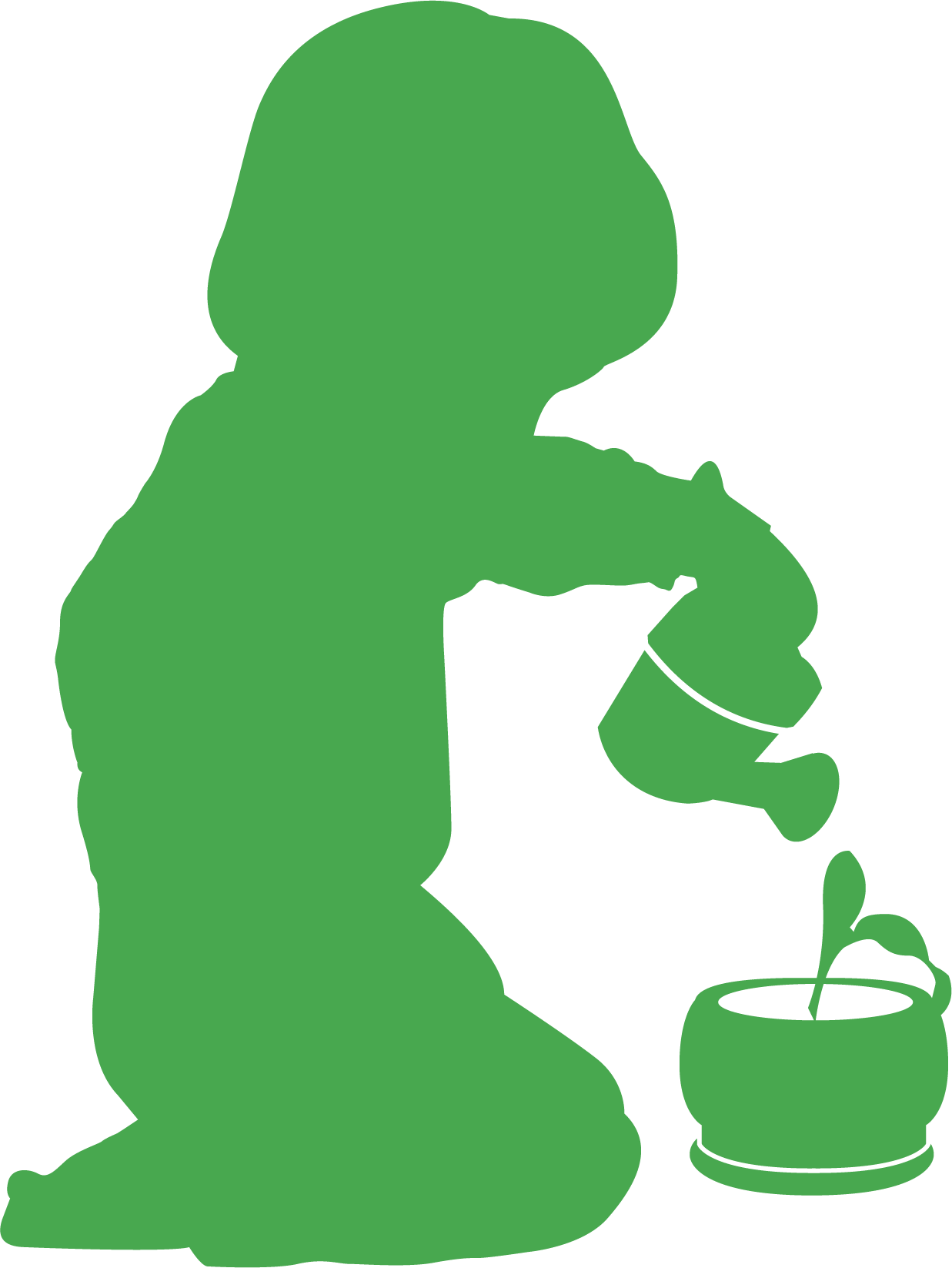 352 Evelyn Street    Paramus, NJ 07652    (201) 523 -95552018 CalendarEvelyn Street Day School is closed or closes early on the following days• January 1, 2018 (Monday)  New Year's Day -----  SCHOOL IS CLOSED•  February 19, 2018 (Monday) President’s Day SCHOOL IS CLOSED		• May 28, 2018 (Monday)  Memorial Day SCHOOL IS CLOSED		• July 4, 2018 (Wednesday)  Independence Day SCHOOL IS CLOSED		• September 3, 2018 (Monday)  Labor DaySCHOOL IS CLOSED		• November 22-23, 2018 (Thursday & Friday)  Thanksgiving SCHOOL IS CLOSED BOTH THURSDAY and FRIDAY        •  December 24, 2018 (Monday) Christmas Eve -----  SCHOOL CLOSES AT 4 p.m.		• December 25, 2018 (Tuesday) ChristmasSCHOOL IS CLOSED in HONOR OF CHRISTMAS•  December 31, 2018 (Monday) New Year's EveSCHOOL CLOSES AT 4 p.m.2019• January 1, 2019 (Tuesday) New Year's Day -----  SCHOOL IS CLOSED